Ε Π Α Ν Α Π Ρ Ο Κ Η Ρ Υ Ξ Η 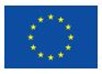 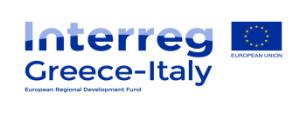 ΠΡΟΣΚΛΗΣΗ ΥΠΟΒΟΛΗΣ ΠΡΟΣΦΟΡΩΝ για αναθεση υπηρεσιών ΠΑΡΑΓΩΓΗΣ ΚΑΙ ΕΚΤΥΠΩΣΗ ΠΡΟΩΘΗΤΙΚΟΥ ΥΛΙΚΟΥ & ΥΛΙΚΟΥ ΔΗΜΟΣΙΟΤΗΤΑΣγια την υλοποίηση του έργου PITSTOP του Προγράμματος Interreg V-A Greece – Italy (EL-IT) 2014-2020Aρ. Πρωτ.:   619 / 8-07-2019Project co-funded by the European Union and National Funds of the participating countriesΈχοντας υπόψη:το ν. 4497/2017 “Άσκηση υπαίθριων εμπορικών δραστηριοτήτων, εκσυγχρονισμός της επιμελητηριακής νομοθεσίας και άλλες διατάξεις.”, Μέρος Β “Εκσυγχρονισμός της Eπιμελητηριακής Νομοθεσίας”το ν. 4412/2016 (Α' 147) “Δημόσιες Συμβάσεις Έργων, Προμηθειών και Υπηρεσιών (προσαρμογή στις Οδηγίες 2014/24/ ΕΕ και 2014/25/ΕΕ)»την ΥΠΑΣΗΔ Αριθμ. 300488/ΥΔ1244 Σύστημα διαχείρισης και ελέγχου των προγραμμάτων συνεργασίας του στόχου «ΕΥΡΩΠΑΪΚΗ ΕΔΑΦΙΚΗ ΣΥΝΕΡΓΑΣΙΑ»το ν. 4314/2014 (ΦΕΚ 265/Α/23.12.2014) Για τη διαχείριση, τον έλεγχο και την εφαρμογή αναπτυξιακών παρεμβάσεων για την προγραμματική περίοδο 2014−2020το ν. 4270/2014 (Α' 143) «Αρχές δημοσιονομικής διαχείρισης και εποπτείας (ενσωμάτωση της Οδηγίας 2011/85/ΕΕ) – δημόσιο λογιστικό και άλλες διατάξεις»,το ν. 4013/2011 (Α’ 204) «Σύσταση ενιαίας Ανεξάρτητης Αρχής Δημοσίων Συμβάσεων και Κεντρικού Ηλεκτρονικού Μητρώου Δημοσίων Συμβάσεων…»,το ν. 3861/2010 (Α’ 112) «Ενίσχυση της διαφάνειας με την υποχρεωτική ανάρτηση νόμων και πράξεων των κυβερνητικών, διοικητικών και αυτοδιοικητικών οργάνων στο διαδίκτυο "Πρόγραμμα Διαύγεια" και άλλες διατάξεις”,την με αρ. 57654 (Β’ 1781/23.5.2017) Απόφασης του Υπουργού Οικονομίας και Ανάπτυξης «Ρύθμιση ειδικότερων θεμάτων λειτουργίας και διαχείρισης του Κεντρικού Ηλεκτρονικού Μητρώου Δημοσίων Συμβάσεων (ΚΗΜΔΗΣ) του Υπουργείου Οικονομίας και Ανάπτυξης»την από 27/04/2018 σύμβαση χρηματοδότησης του έργου «Innovation Path ways for Urban development» και ακρωνύμιο PITSTOP και τα παραρτήματα αυτής,την υπ. αριθ. 576/19-04-2018 απόφαση της Διοικητικής Επιτροπής του Επιμελητηρίου Αχαΐας περί αποδοχής της υλοποίησης του ευρωπαϊκού έργου PITSTOP του προγράμματος Interreg Greece - Italy 2014-2020,την υπ. Αριθ. ΑΔΑ: ΨΖΠΦ469ΗΛΒ-0ΞΔ  απόφαση έγκρισης διάθεσης πίστωσης της Διοικητικής Επιτροπής του Επιμελητηρίου Αχαΐας.το υπ. αριθμ. 610/02-7-2019 Πρακτικό τακτικής συνεδριάσεως της Διοικητικής Επιτροπής του Επιμελητηρίου Αχαΐας13.	τη ΣΑΕΠ 301.6 και ενάριθμο 2018ΕΠ301600007Το Επιμελητήριο Αχαΐας προσκαλεί τα ενδιαφερόμενα νομικά ή φυσικά πρόσωπα να καταθέσουν εντός δεκατεσσάρων (14) ημερών σφραγισμένο κλειστό φάκελο με την προσφορά τους για την παροχή «Υπηρεσιών παραγωγής και εκτύπωσης προωθητικού υλικού και υλικού δημοσιότητας του έργου» ως 12.000,00 € συμπεριλαμβανομένου του ΦΠΑ και όλων των νόμιμων κρατήσεων, σύμφωνα με τα ακόλουθα.Το Επιμελητήριο Αχαΐας συμμετέχει ως εταίρος στο έργο με τίτλο «Innovation Pathways for Urban development» και ακρωνύμιο –PITSTOP, το οποίο εγκρίθηκε στη 1ηπρόσκληση του Προγράμματος InterregV-A Ελλάδα – Ιταλία 2014-2020, υπό τον Άξονα Προτεραιότητας 1 “Innovation and Competitiveness”, Ειδικό Στόχο 1.2 – “Supporting the incubation of innovative specialized micro and small enterprises in thematic sectors of interest to the Programme Area”.Δήμος ΜπαρλέτταΕπιμελητήριο του ΜπάριΔήμος ΜπιτόντοΔήμος Ιωαννίνων Επιμελητήριο ΑχαΐαςΤο έργο PIT STOP στοχεύει να υποστηρίξει την ίδρυση νέων θερμοκοιτίδων επιχειρήσεων στον τομέα της καινοτομίας καθώς και ένα χώρο για να επιταχύνει την επιτυχημένη ανάπτυξη εταιρειών σε υποστηριζόμενο περιβάλλον, δημιουργώντας απασχόληση. Η σημαντικότερη πτυχή είναι να εξεταστεί το αστικό περιβάλλον που συνδέει τα δεδομένα, τους ανθρώπους και τη γνώση μέσω του μοντέλου PIT STOP, με στόχο την προώθηση καινοτόμων ιδεών που θα προσφέρουν νέες υπηρεσίες καθώς και την ταυτόχρονη ενίσχυση των διασυνοριακών συνεργειών μεταξύ των θεσμικών οργάνων, των ενδιάμεσων φορέων και των κοινοτήτων σε νέες οικονομικές προοπτικές για την ανάπτυξη νέων επιχειρηματικών ιδεών και την αναδόμηση των υφιστάμενων ΜΜΕ. Έτσι, ο γενικός στόχος του Έργου είναι να οδηγήσει σε μια βέλτιστη διαδικασία τοπικής οικονομίας, ικανή να προωθήσει έναν καλύτερο διάλογο μεταξύ έρευνας και βιομηχανίας και να ενθαρρύνει τη δημιουργία νέων ευκαιριών απασχόλησης για τους νέους. Ο στόχος του έργου υλοποιείται με την ενίσχυση των ικανοτήτων των νέων, τη βελτίωση της ανταγωνιστικότητας των επιχειρήσεων, αλλά και την ευαισθητοποίηση της τοπικής ζήτησης.Στο πλαίσιο της παρούσας σύμβασης ζητείται η παροχή υποστηρικτικών υπηρεσιών από νομικά ή φυσικά πρόσωπα που έχουν εμπειρία στην παροχή σχετικών υπηρεσιών προς την Αναθέτουσα Αρχή, σχετικά με Υπηρεσίες παραγωγής και εκτύπωσης προωθητικού υλικού και υλικού δημοσιότητας (CPV 22100000-1Τυπωμένα βιβλία, διαφημιστικά φυλλάδια και ενημερωτικά έντυπα, CPV  22140000-3 Ενημερωτικά έντυπα, CPV 22150000-6 Διαφημιστικά φυλλάδια) Η δαπάνη θα βαρύνει τον προϋπολογισμό του Επιμελητηρίου Αχαΐας για το έτος 2019 και τελικώς τον προϋπολογισμό του έργου PITSTOP και συγκεκριμένα το:Πακέτο Εργασίας 2, Παραδοτέο 2.5.1Το Επιμελητήριο Αχαΐας Ν.Π.Δ.Δ. για τις ανάγκες υλοποίησης του έργου με ακρωνύμιο «PITSTOP» και τίτλο «Innovation Pathways for Urban development» το οποίο έχει ενταχθεί στο Επιχειρησιακό Πρόγραμμα «InterregΕλλάδα – Ιταλία» και έχει λάβει κωδικό 5003425 προτίθεται να υλοποιήσει εντός του 2019 την κάτωθι δράση:Καλούνται νομικά ή φυσικά πρόσωπα που έχουν εμπειρία στην παροχή σχετικών υπηρεσιών να υποβάλλουν εγγράφως τις προσφορές τους έως την 22/07/2019 και ώρα 12.00 μ.μ (καταληκτική ημερομηνία παραλαβής) στην έδρα της υπηρεσίας μας (Μιχαλακοπούλου 58, ΤΚ 26221, Πάτρα, 1ος όροφος).Για την τεκμηρίωση της εμπειρίας και της δυνατότητας παροχής των υπό ανάθεση υπηρεσιών οι υποψήφιοι πρέπει να υποβάλλουν με τις προσφορές τους τα κάτωθι:Βιογραφικό – προφίλ και Στοιχεία μητρώου από taxis, που να φαίνονται οι κωδικοί δραστηριότητας του προσφέροντος φυσικού ή νομικού προσώπου.Ο συνολικός προϋπολογισμός του προς ανάθεση έργου ανέρχεται σε 9.677,42 ευρώ πλέον ΦΠΑ (12.000,00 ευρώ συμπεριλαμβανομένου ΦΠΑ).Το πληροφοριακό υλικό στην αγγλική έκδοση του καθώς και τα γραφιστικά θα δοθούν από την Αναθέτουσα Αρχή στον Ανάδοχο και ο ανάδοχος θα ετοιμάσει τα τελικά προς εκτύπωση παραδοτέα (απαιτείται η μετάφραση, σχεδιαστική δημιουργία και επεξεργασία) και έπειτα από τη σύμφωνη γνώμη της αναθέτουσας αρχής θα πραγματοποιηθεί η εκτύπωση. Το ποσό της προσφοράς των υποψηφίων Αναδόχων πρέπει να περιέχει κάθε έξοδο ή δαπάνη απαραίτητη για την εκτέλεση του έργου και σε καμία περίπτωση το ποσόν που θα καταβληθεί στον Ανάδοχο δεν δύναται να υπερβεί το ποσόν της προσφοράς του.Ο υποψήφιος ανάδοχος θα πρέπει, επί ποινή αποκλεισμού, να χρησιμοποιήσει το υπόδειγμα Οικονομικής Προσφοράς του Παραρτήματος Ι, για την υποβολή της Οικονομικής προσφοράς του.Η ανάθεση θα γίνει στον υποψήφιο Ανάδοχο που θα υποβάλλει την προσφορά με τη χαμηλότερη συνολική τιμή μεταξύ των υποψηφίων που θα τεκμηριώσουν επαρκώς τη δυνατότητα παροχής των υπό ανάθεση υπηρεσιών σύμφωνα με τα πιο πάνω αναφερόμενα.Με τον Ανάδοχο θα υπογραφεί σχετική σύμβαση.Η αποπληρωμή των υπηρεσιών που θα παρασχεθούν θα γίνει ανάλογα με την ταμειακή ρευστότητα του έργου.Η πληρωμή θα γίνει με την προσκόμιση των νομίμων παραστατικών και δικαιολογητικών που προβλέπονται από τις ισχύουσες διατάξεις, καθώς και κάθε άλλου δικαιολογητικού που τυχόν ζητηθεί από τις αρμόδιες υπηρεσίες που διενεργούν τον έλεγχο και την πληρωμή. Τον Ανάδοχο βαρύνουν οι υπέρ τρίτων κρατήσεις, όπως και κάθε άλλη επιβάρυνση, σύμφωνα με την κείμενη νομοθεσία, μη συμπεριλαμβανομένου Φ.Π.Α., την παροχή της υπηρεσίας στον τόπο και με τον τρόπο που προβλέπεται στα έγγραφα της σύμβασης. Με κάθε πληρωμή θα γίνεται η προβλεπόμενη από την κείμενη νομοθεσία παρακράτηση φόρου εισοδήματος επί του καθαρού ποσού.Α. Αποκλεισμός από την συμμετοχή στην διαδικασίαΑποκλείεται από τη συμμετοχή στην παρούσα διαδικασία ανάθεσης προσφέρων οικονομικός φορέας, εφόσον συντρέχει στο πρόσωπό του (εάν πρόκειται για μεμονωμένο φυσικό ή νομικό πρόσωπο) ή σε ένα από τα μέλη του (εάν πρόκειται για κοινοπρακτικό σχήμα) ένας ή περισσότεροι από τους λόγους που αναφέρονται στα Άρθρα 73 & 74 του Ν. 4412/2016.Ο οικονομικός φορέας αποκλείεται, επίσης, όταν το πρόσωπο εις βάρος του οποίου εκδόθηκε τελεσίδικη καταδικαστική απόφαση είναι μέλος του διοικητικού, διευθυντικού ή εποπτικού οργάνου του ή έχει εξουσία εκπροσώπησης, λήψης αποφάσεων ή ελέγχου σε αυτό.Στις περιπτώσεις εταιρειών περιορισμένης ευθύνης (Ε.Π.Ε.), προσωπικών εταιρειών (Ο.Ε. και Ε.Ε.) και IKE ιδιωτικών κεφαλαιουχικών εταιρειών, η υποχρέωση του προηγούμενου εδαφίου αφορά κατ’ ελάχιστον στους διαχειριστές.Στις περιπτώσεις ανωνύμων εταιρειών (Α.Ε.), η υποχρέωση του προηγούμενου εδαφίου αφορά κατ’ ελάχιστον τον Διευθύνοντα Σύμβουλο, καθώς και όλα τα μέλη του Διοικητικού Συμβουλίου.Σε όλες τις υπόλοιπες περιπτώσεις νομικών προσώπων, η υποχρέωση των προηγούμενων εδαφίων αφορά στους νόμιμους εκπροσώπους τους.2. Όταν ο προσφέρων έχει αθετήσει τις υποχρεώσεις του όσον αφορά στην καταβολή φόρων ή εισφορών κοινωνικής ασφάλισης και αυτό έχει διαπιστωθεί από δικαστική ή διοικητική απόφαση με τελεσίδικη και δεσμευτική ισχύ, σύμφωνα με διατάξεις της χώρας όπου είναι εγκατεστημένος ή την εθνική νομοθεσία ή/και όταν η αναθέτουσα αρχή μπορεί να αποδείξει με τα κατάλληλα μέσα ότι ο προσφέρων έχει αθετήσει τις υποχρεώσεις του όσον αφορά την καταβολή φόρων ή εισφορών κοινωνικής ασφάλισης.Αν ο προσφέρων είναι Έλληνας πολίτης ή έχει την εγκατάστασή του στην Ελλάδα, οι υποχρεώσεις του που αφορούν τις εισφορές κοινωνικής ασφάλισης καλύπτουν τόσο την κύρια όσο και την επικουρική ασφάλιση.Δεν αποκλείεται οικονομικός φορέας που έχει εκπληρώσει τις υποχρεώσεις του είτε καταβάλλοντας τους φόρους ή τις εισφορές κοινωνικής ασφάλισης που οφείλει, συμπεριλαμβανομένων, κατά περίπτωση, των δεδουλευμένων τόκων ή των προστίμων, είτε έχει υπαχθεί σε δεσμευτικό διακανονισμό για την καταβολή τους. Επίσης, δεν αποκλείεται οικονομικός φορέας, όταν ο αποκλεισμός θα ήταν σαφώς δυσανάλογος, ιδίως όταν μόνο μικρά ποσά των φόρων ή των εισφορών κοινωνικής ασφάλισης δεν έχουν καταβληθεί ή όταν ενημερώθηκε σχετικά με το ακριβές ποσό που οφείλεται λόγω αθέτησης των υποχρεώσεών του όσον αφορά στην καταβολή φόρων ή εισφορών κοινωνικής ασφάλισης σε χρόνο κατά τον οποίο δεν είχε τη δυνατότητα να λάβει μέτρα, πριν από την εκπνοή της προθεσμίας υποβολής προσφοράς.3. Αποκλείεται από τη συμμετοχή στη διαδικασία σύναψης της παρούσας σύμβασης, προσφέρων οικονομικός φορέας που δεν τηρεί τις υποχρεώσεις του που απορρέουν από τις διατάξεις της περιβαλλοντικής, κοινωνικοασφαλιστικής και εργατικής νομοθεσίας, που έχουν θεσπισθεί με το δίκαιο της Ένωσης, το εθνικό δίκαιο, συλλογικές συμβάσεις ή διεθνείς διατάξεις περιβαλλοντικού, κοινωνικού και εργατικού δικαίου.Β. Απαιτούμενα ΔικαιολογητικάΓια την απόδειξη της μη συνδρομής των λόγων αποκλεισμού ο Ανάδοχος υποχρεούται πριν την υπογραφή της σύμβασης να υποβάλλει σε πρωτότυπα ή αντίγραφα που εκδίδονται σύμφωνα με τις διατάξεις του άρθρου 1 του ν. 4250/2014 (Α΄ 74) τα κάτωθι :απόσπασμα ποινικού μητρώου, έκδοσης του τελευταίου τριμήνου από την ημερομηνία υπογραφής της σύμβασης. Η υποχρέωση προσκόμισης του αποσπάσματος αφορά και στα μέλη του διοικητικού, διευθυντικού ή εποπτικού οργάνου του εν λόγω οικονομικού φορέα ή στα πρόσωπα που έχουν εξουσία εκπροσώπησης, λήψης αποφάσεων ή ελέγχου σε αυτό κατά τα ειδικότερα αναφερόμενα στην ως άνω παράγραφο.πιστοποιητικά, έκδοσης τελευταίου τριμήνου από την ημερομηνία υπογραφής της σύμβασης, που εκδίδονται από αρμόδιες αρχές ότι ο προσωρινός ανάδοχοςδεν έχει αθετήσει τις υποχρεώσεις του όσον αφορά την καταβολή φόρωνδεν έχει αθετήσει τις υποχρεώσεις του όσον αφορά την καταβολή εισφορών κοινωνικής ασφάλισης (αν ο Ανάδοχος είναι Έλληνας πολίτης ή έχει την εγκατάστασή του στην Ελλάδα, οι υποχρεώσεις του που αφορούν τις εισφορές κοινωνικής ασφάλισης καλύπτουν τόσο την κύρια όσο και την επικουρική ασφάλιση και οφείλει να προσκομίσει επιπλέον υπεύθυνη δήλωση αναφορικά με τους οργανισμούς κοινωνικής ασφάλισης, κύριας και επικουρικής, στους οποίους οφείλει να καταβάλει εισφορές)Αν δεν εκδίδεται κάποιο έγγραφο ή πιστοποιητικό από τα πιο πάνω αναφερόμενα ή όπου το έγγραφο ή το πιστοποιητικό αυτό δεν καλύπτει όλες τις περιπτώσεις που αναφέρονται πιο πάνω, το έγγραφο ή το πιστοποιητικό μπορεί να αντικαθίσταται από ένορκη βεβαίωση του ενδιαφερομένου ενώπιον αρμόδιας δικαστικής αρχής ή συμβολαιογράφου.Για την απόδειξη της νόμιμης σύστασης και εκπροσώπησης, στις περιπτώσεις που ο ανάδοχος είναι νομικό πρόσωπο, προσκομίζει τα κατά περίπτωση νομιμοποιητικά έγγραφα σύστασης και νόμιμης εκπροσώπησης (όπως καταστατικά, πιστοποιητικά μεταβολών, αντίστοιχα ΦΕΚ, συγκρότηση Δ.Σ. σε σώμα, σε περίπτωση Α.Ε., κλπ., ανάλογα με τη νομική μορφή του). Από τα ανωτέρω έγγραφα πρέπει να προκύπτουν η νόμιμη σύστασή του, όλες οι σχετικές τροποποιήσεις των καταστατικών, το/τα πρόσωπο/α που δεσμεύει/ουν νόμιμα την εταιρία κατά την  ημερομηνία υπογραφής της σύμβασης (νόμιμος εκπρόσωπος, δικαίωμα υπογραφής κλπ.), τυχόν τρίτοι, στους οποίους έχει χορηγηθεί εξουσία εκπροσώπησης, καθώς και η θητεία του/των ή/και των μελών του οργάνου διοίκησης/ νόμιμου εκπροσώπου.Αν ο ανάδοχος δεν υποβάλει τα απαιτούμενα πρωτότυπα ή αντίγραφα, των παραπάνω δικαιολογητικών, η διαδικασία ματαιώνεται.Υπεύθυνος επικοινωνίας: κ. Κωνσταντίνος Γιωτόπουλος, τηλ. 2610241244, projects@e-a.grΟ ΠρόεδροςΠλάτων ΜαρλαφέκαςΠΑΡΑΡΤΗΜΑ ΙΥΠΟΔΕΙΓΜΑ ΟΙΚΟΝΟΜΙΚΗΣ ΠΡΟΣΦΟΡΑΣ(Σε περίπτωση που η οικονομική προσφορά υπερβαίνει τη μία σελίδα ο υποψήφιος ανάδοχος θα υπογράψει και θα σφραγίσει όλες τις σελίδες της παρούσης)ΟΙΚΟΝΟΜΙΚΗ ΠΡΟΣΦΟΡΑΠου αφορά το έργο «Υπηρεσίες παραγωγής και εκτύπωσης προωθητικού υλικού και υλικού δημοσιότητας» για την υλοποίηση του έργου PITSTOP του Προγράμματος Interreg V-A Greece – Italy (El-It)» σύμφωνα με τη υπ. αριθ.πρωτ.  619/ 8-07-2019  Ανακοίνωση του ΕΠΙΜΕΛΗΤΗΡΙΟΥ ΑΧΑΪΑΣ. Σύμφωνα με την παραπάνω Ανακοίνωσή σας, σας υποβάλλουμε την προσφορά μας με τους κατωτέρω οικονομικούς όρους.Συνολική τιμή χωρίς Φ.Π.Α (ολογράφως): ...........................................................Συνολική τιμή με Φ.Π.Α (ολογράφως): ...........................................................Ο χρόνος ισχύος της προσφοράς είναι 2 μήνες από την επομένη της ημερομηνίας διενέργειας του διαγωνισμού.Ο προσφέρων(Ονοματεπώνυμο, Ιδιότητα)(Υπογραφή)(Σφραγίδα εταιρείας/φυσικού προσώπου) Αριθμός και τίτλος ΠαραδοτέουΠεριγραφή ΕργασίαςΠροϋπολογισμός (€) μη συμπ. ΦΠΑ 24%Προϋπολογισμός (€) συμπ. ΦΠΑ 24%D 2.5.1 Promotion materialΈξοδα μετάφρασης, παραγωγής και εκτύπωσης προωθητικού υλικού και υλικού δημοσιότητας και επικοινωνίας του έργου Έξοδα μετάφρασης, παραγωγής και εκτύπωσης προωθητικού υλικού και υλικού δημοσιότητας του έργουΜετάφραση στην ελληνική γλώσσα, η οποία θα είναι διαθέσιμη και σε ηλεκτρονική μορφή προς εκτύπωση, προωθητικού υλικού του προγράμματος PITSTOP. Η αναθέτουσα αρχή  θα παρέχει στον ανάδοχο τα στοιχεία (αγγλικό κείμενο) που θα  απαιτηθούν για την για την παραπάνω μετάφραση.Τρακόσια (300) Φυλλάδια διπλής όψης (Project leaflet) σε Αγγλικά και Ελληνικά, μεγέθους Α4, έγχρωμα, τετραχρωμίας με βερνίκι και με χαρτί velvet 200 gr, με δίπλωση σε τρίπτυχο (σχεδιασμός και εκτύπωση)Δημιουργία και εκτύπωση τριακοσίων (300) φακέλων (folder) Α4 τύπου συνεδρίου, διαστάσεων 23cm x 32cm(κλειστό), εκτύπωση σε 4χρωμία, χαρτί 300γρ velvet, πλαστικοποίηση και τσέπη με ράχη. Στους φακέλους θα γίνει χρήση των ψηφιακών υποδειγμάτων (templates), με την ταυτότητα του έργου.Παραγωγή τριακοσίων (300) USB flash memory sticks με το λογότυπο του έργου (έγχρωμο), χωρητικότητας τουλάχιστον 32 GB έκαστο (USB 2.0 ή 3.0).Σχεδιασμός και εκτύπωση τεσσάρων (4) πληροφοριακών πινακίδων (Information Signs), με τα στοιχεία του έργου PITSTOP και σύμφωνα με τον οδηγό «Communication-guide-for-beneficiaries»  του προγράμματος Ελλάδα-Ιταλία 2014-2020. Οι πινακίδες θα πρέπει να έχουν διάσταση 25 x 15 cm, να είναι από φύλλο αλουμινίου πάχους 3.00 mm, καλυμμένες με πλήρως ανακλαστική μεμβράνη τύπου II δεκαετούς διάρκειας πάχους 0,08 mm σύμφωνα με τις ισχύουσες στην Ελλάδα τεχνικές προδιαγραφές σήμανσης Σ310 & Σ311 και το Ευρωπαϊκό Πρότυπο ΕΛΟΤ ΕΝ 12899-1. Οι πινακίδες θα συνοδεύονται από πρόσφατα (τελευταίου 6μήνου) πιστοποιητικά δοκιμής του ελάσματος και των ανακλαστικών μεμβρανών, εκδόσεως αναγνωρισμένου εργαστηρίου.Προμήθεια χιλίων (1000) gadgets ως εξής: 100τμχ * Gadget 1: Power Bank φόρτισης κινητού τηλεφώνου τύπου power Card, με ελάχιστες προδιαγραφές: Μπαταρία 3,7V, 3000mAh, 11.1Wh, Διαστάσεις: 95 x 62 x 6 mm,Βάρος:64g,Input:5V-2.0A, Output: 5V-2.1A με Dual USB output–συμβατότητα με λογισμικό Android και iOS, συμπεριλαμβανομένου καλωδίου usb micro plug in cable)  με ψηφιακά τυπωμένο πάνω  το logo του προγράμματος100 τμχ * Gadget 2: USB hubs, 3 port 2.0, 1 port 3.0200τμχ *Gadget 3:  Pop Sockets300 τμχ * Gadget 4: Διαφημιστικά Lanyards , Κορδόνια λαιμού300 τμχ * Gadget 5: Τσάντες shopping bag σε τσαντάκι κρεμαστό.Όλα τα προαναφερθέντα gadgets θα φέρουν σε ψηφιακή εκτύπωση το λογότυπο του προγράμματος. Μετάφραση στην ελληνική γλώσσα, διαμόρφωση, σχεδιασμός και εκτύπωση σε τριακόσια αντίτυπα (300) ενημερωτικού φυλλαδίου (Booklet) με μέγιστο 24 σελίδων. Διάσταση εντύπου 14,8cm x 21 cm (A5), μέγιστης έκτασης 24 σελίδων Α5, εκτύπωση 2πλής όψης,  τετραχρωμία με βερνίκι, σε χαρτί velvet 250gr, πίκμανση και δίπλωμα.Τα σχεδιαστικά πρότυπα καθώς και το τυχόν απαιτούμενα κείμενα, θα δοθούν από την Αναθέτουσα Αρχή.9.677,42€12.000,00 €ΣΤΟΙΧΕΙΑ ΠΡΟΣΦΕΡΟΝΤΟΣΗμερομηνία:Επωνυμία: Διεύθυνση:Τηλ., FAX, Email:ΠΡΟΣΕΠΙΜΕΛΗΤΗΡΙΟ ΑΧΑΪΑΣΜΙΧΑΛΑΚΟΠΟΥΛΟΥ 58 , ΠΑΤΡΑΤΚ 26221 - ΠΑΤΡΑΑριθ.ΠαραδοτέουΤίτλοςΠεριγραφή ΕργασίαςΠροϋπολογισμός (€) συμπεριλαμβανομένου ΦΠΑ 24% (Αριθμητικώς)Προσφερόμενη τιμή (€) συμπεριλαμβανομένου ΦΠΑ 24% (Αριθμητικώς)D 2.5.1Υπηρεσίες μετάφρασης, παραγωγής και εκτύπωσης προωθητικού υλικού και υλικού δημοσιότητας Έξοδα μετάφρασης, παραγωγής και εκτύπωσης προωθητικού υλικού και υλικού δημοσιότητας του έργουΜετάφραση στην ελληνική γλώσσα, η οποία θα είναι διαθέσιμη και σε ηλεκτρονική μορφή προς εκτύπωση, προωθητικού υλικού του προγράμματος PITSTOP. Η αναθέτουσα αρχή θα παρέχει στον ανάδοχο τα στοιχεία (αγγλικό κείμενο) που θα  απαιτηθούν για την για την παραπάνω μετάφραση.Τρακόσια (300) Φυλλάδια διπλής όψης (Project leaflet) σε Αγγλικά και Ελληνικά, μεγέθους Α4, έγχρωμα, τετραχρωμίας με βερνίκι και με χαρτί velvet 200 gr, με δίπλωση σε τρίπτυχο (σχεδιασμός και εκτύπωση)Δημιουργία και εκτύπωση τριακοσίων (300) φακέλων (folder) Α4 τύπου συνεδρίου, διαστάσεων 23cm x 32cm(κλειστό), εκτύπωση σε 4χρωμία, χαρτί 300γρ velvet, πλαστικοποίηση και τσέπη με ράχη. Στους φακέλους θα γίνει χρήση των ψηφιακών υποδειγμάτων (templates), με την ταυτότητα του έργου.Παραγωγή τριακοσίων (300) USB flash memory sticks με το λογότυπο του έργου (έγχρωμο), χωρητικότητας τουλάχιστον 32 GB έκαστο (USB 2.0 ή 3.0).Σχεδιασμός και εκτύπωση τεσσάρων (4) πληροφοριακών πινακίδων (Information Signs), με τα στοιχεία του έργου PITSTOP και σύμφωνα με τον οδηγό «Communication-guide-for-beneficiaries»  του προγράμματος Ελλάδα-Ιταλία 2014-2020. Οι πινακίδες θα πρέπει να έχουν διάσταση 25 x 15 cm, να είναι από φύλλο αλουμινίου πάχους 3.00 mm, καλυμμένες με πλήρως ανακλαστική μεμβράνη τύπου II δεκαετούς διάρκειας πάχους 0,08 mm σύμφωνα με τις ισχύουσες στην Ελλάδα τεχνικές προδιαγραφές σήμανσης Σ310 & Σ311 και το Ευρωπαϊκό Πρότυπο ΕΛΟΤ ΕΝ 12899-1. Οι πινακίδες θα συνοδεύονται από πρόσφατα (τελευταίου 6μήνου) πιστοποιητικά δοκιμής του ελάσματος και των ανακλαστικών μεμβρανών, εκδόσεως αναγνωρισμένου εργαστηρίου.Προμήθεια χιλίων (1000) gadgets ως εξής: 100τμχ * Gadget 1: Power Bank φόρτισης κινητού τηλεφώνου τύπου power Card, με ελάχιστες προδιαγραφές: Μπαταρία 3,7V, 3000mAh, 11.1Wh, Διαστάσεις: 95 x 62 x 6 mm,Βάρος:64g,Input:5V-2.0A, Output: 5V-2.1A με Dual USB output–συμβατότητα με λογισμικό Android και iOS, συμπεριλαμβανομένου καλωδίου usb micro plug in cable)  με ψηφιακά τυπωμένο πάνω  το logo του προγράμματος100 τμχ * Gadget 2: USB hubs, 3 port 2.0, 1 port 3.0200τμχ *Gadget 3: Pop Sockets300 τμχ * Gadget 4: Διαφημιστικά Lanyards , Κορδόνια λαιμού300 τμχ * Gadget 5: Τσάντες shopping bag σε τσαντάκι κρεμαστό.Όλα τα προαναφερθέντα gadgets θα φέρουν σε ψηφιακή εκτύπωση το λογότυπο του προγράμματος. Μετάφραση στην ελληνική γλώσσα, διαμόρφωση, σχεδιασμός και εκτύπωση σε τριακόσια αντίτυπα (300) ενημερωτικού φυλλαδίου (Booklet) με μέγιστο 24 σελίδων. Διάσταση εντύπου 14,8cm x 21 cm (A5), μέγιστης έκτασης 24 σελίδων Α5, εκτύπωση 2πλής όψης,  τετραχρωμία με βερνίκι, σε χαρτί velvet 250gr, πίκμανση και δίπλωμα.Τα σχεδιαστικά πρότυπα καθώς και το τυχόν απαιτούμενα κείμενα, θα δοθούν από την Αναθέτουσα Αρχή.12.000,00 